		Austin Yacht Club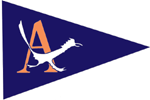 		5906 Beacon Drive
		Austin, TX 78734-1428
		(512) 266-1336					    BOARD OF DIRECTOR’S EVOTE					    Date: April 2, 2020MOTIONAll Operating Expenses exceeding $1,500, even those within the approved Operating Budget, require prior Board approval.  Every Capital Expenditure requires prior Board Approval, even if the expenditure is within the approval Capital Expenditure Plan.  NAME OF BOARD MEMBER:  Anne MorleyBOARD POSITION: Sail Training CommanderI MOVE THAT: The Board of Directors waive/suspend the Spring Semester Roster Dues for the  UT Sailing Team.  The UTST fees are $23 per roster member per semester, the Spring Semester roster had 26 members approved, for a total of $598BACKGROUND/PURPOSE OF MOTION:  	In regards to the ongoing COVID-19 situation, the UT Sailing Team is prohibited from participating in any activities for the remainder of the spring semester (May 8, 2020).  UT Rec Sports will let AYC know once this ban is lifted and the Sailing Team can resume activities, at that time, UTST will be required to submit a new roster for Board approval and fees will be charged at that time.			  NAME OF PERSON(S) WHO WILL CARRY OUT THE MOTION: Jackie WheelessAMOUNT REQUESTED: $0IS THIS AN OPERATING EXPENSE OR CAPITAL EXPENDITURE?X	Operating Expense Line Item – Acct #4005 - DuesIS THE AMOUNT INCLUDED IN THE CURRENT YEAR BUDGET? 	X	Yes No 	 HAVE/WILL MULTIPLE BIDS BE OBTAINED?     NA